Publicado en València el 20/03/2023 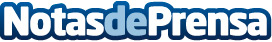 Flor de Mayo desmonta alguna de las creencias más populares del sector beautyLa cosmética a prueba: cinco falsos mitos que hay que desterrar, ya que comienzan a circular cada vez másDatos de contacto:Desirée Tornero Pardo645697286Nota de prensa publicada en: https://www.notasdeprensa.es/flor-de-mayo-desmonta-alguna-de-las-creencias Categorias: Sociedad Consumo Belleza http://www.notasdeprensa.es